Additional File 5Figure S5: Relative probability of black bear movement across the state of Massachusetts.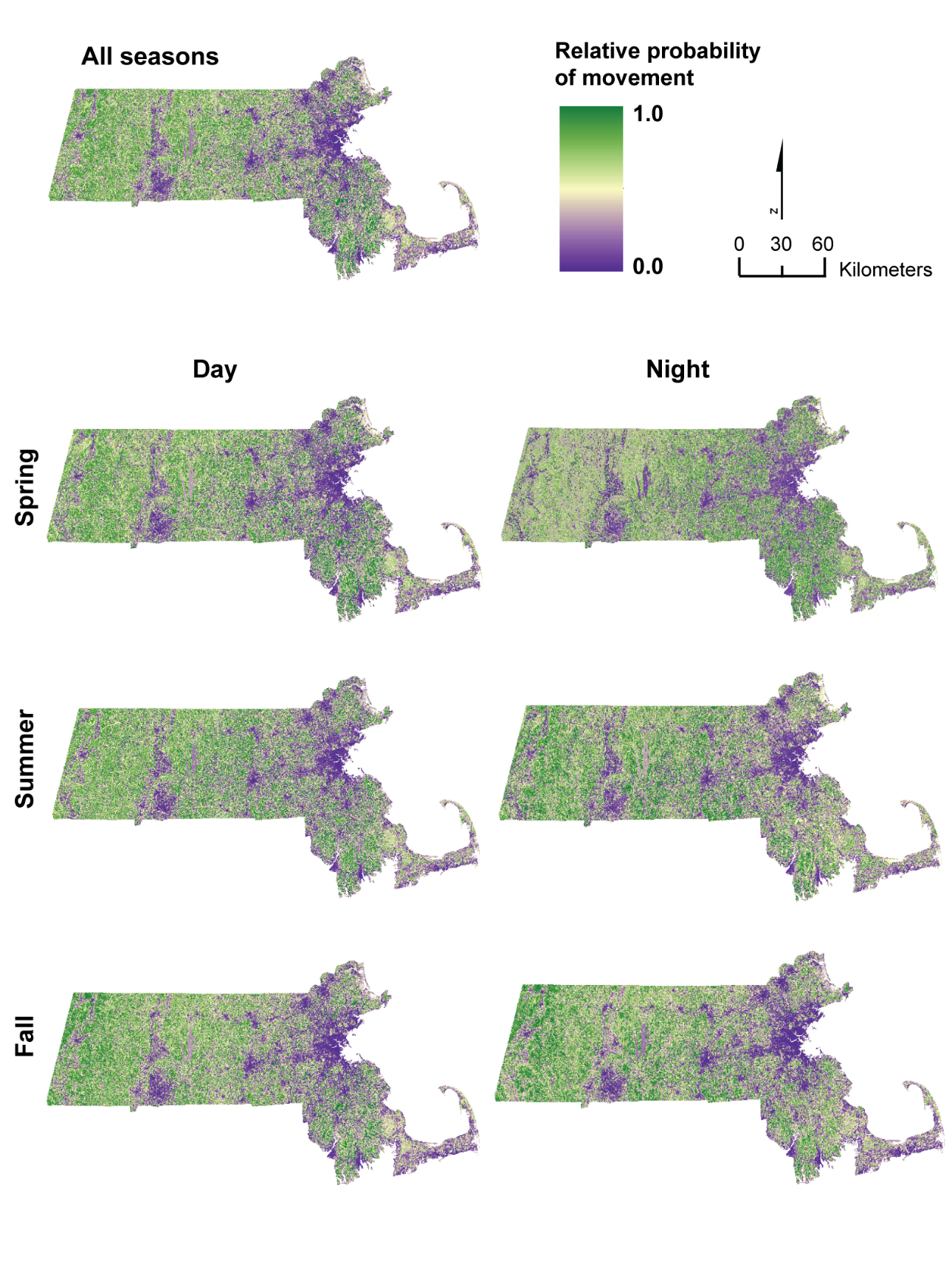 